Naslovna / O Saboru / Povijest saborovanja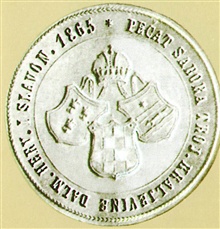 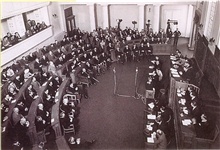 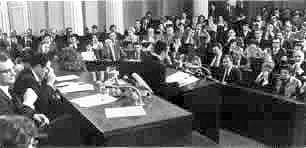 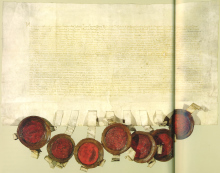 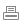 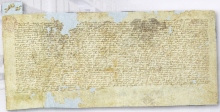 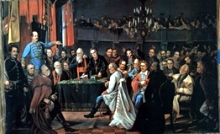 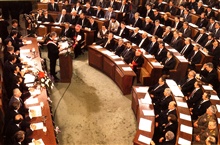 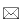 